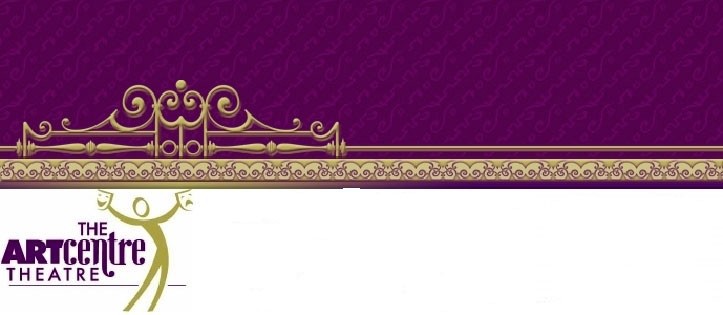 ACT is a 501 C -3 nonprofit community theatre with a 90 seat auditorium. Once this contract is submitted there are no refunds or cancellations. If you wish to charge your date, there is a $50 fee to change the date and is subject to availability. If we cannot accommodate a change there will be no refunds due to cancellations by those booking the event.Troup Number and ages:Responsible Parties Names :Primary contact number/Address/email:Event Day(s), Date(s) & Time(s): 		 Indicate Badge:______________________________Number of Children attending:Please initial below that you understand the following:This contract along with deposit must be returned at least 2 weeks before the event to ensure booking. ACT requires $100 non-refundable deposit to hold the date. This is a 1.5 hour workshop, if the workshop must hold for late-comers additional time will not be added. The start time is when the workshop has been so scheduled. To hold the booking deposit must be made at least 2 weeks before the event. Remainder of the balance is due before the workshop begins. Please make the second check out to the instructor. Tipping your teacher is encouraged.  The $150 fee only covers up to 15 children. Each additional child is $10 per guest. This includes siblings. Also if you wish to add other services or items to your party please indicate below and add those amounts to your initial deposit check.________I wish to add $25 (added to my deposit check) snack and drinks and supplies for the party. Said snacks will be juice boxes and water and pre-packaged snack crackers or cookies.I UNDERSTAND AGREE TO ALL THE ABOVE STIPULATIONS AND SPECIFICATIONS. __________________________